The following “Factor Exercise” helps you decide in what area you should develop a niche. For each service or industry niche that you are considering, score your firm on a scale of 1 to 10 in each of the following categories. A 10 means you more than meet the criteria, a 1 means you don’t meet any of the criteria.Armed with this information, you have a foundation for determining the services or industries in which you should invest your resources and talent.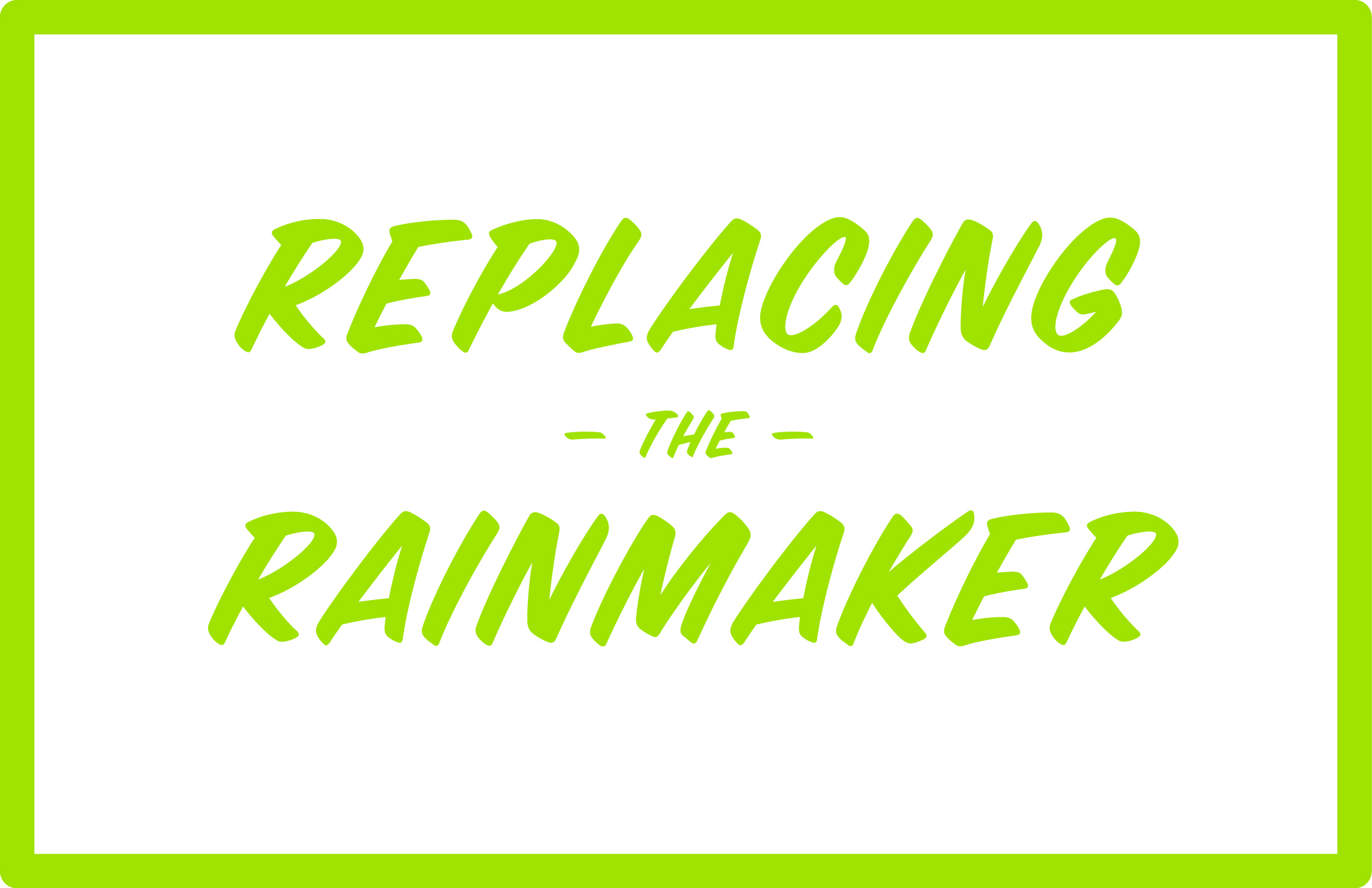 X factor exerciseFactorExplanationScorePersonnel Do we have a passionate champion with relevant skills and contacts?Seasonality Can the work be done during the non-busy season?Profitability Does the type of work or absence of competition support higher margins?ClientsDo we already have clients in this niche? Can we sell more services to them?Referral sourcesDo we have referral sources in this area? Have they been a recurring source of new business year after year?Strategic alliances Can we draw on existing partnerships to deliver technical competence? Do our partners have the relevant expertise?Few competitors Is there an absence of relevant competition in this space?MaturityHow established is the industry? Is it growing or in decline?Industry definitionHow defined is the industry (real estate, construction, etc.)?OtherInsert other criteria here.TaxCan we sell a full suite of tax services?AuditCan we sell a full suite of audit and accounting services?Wealth managementCan we sell wealth management services? If so, which ones?AdvisoryCan we sell advisory services? If so, which ones?Total scoreTotal score